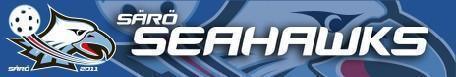 SÄRÖ SEAHAWKS VÄRDEGRUND & FÖRENINGSPOLICYVisionHuvudmålsättning är att så många barn och ungdomar som möjligt ska få medverka i träning och tävling och få en meningsfull fritid, samt att de skall ges möjlighet till regelbunden fysisk aktivitet. VerksamhetsidéAtt erbjuda innebandy lokalt för alla i Särö, Kullavik och Malevik med omnejd, med tyngdpunkt på barn och ungdomar, och samtidigt skapa en meningsfull och hälsosam fritid.VärdegrundSärö Seahawks värdegrund är de värderingar som formar våra normer och handlingar, på kort ochlång sikt. Värdegrunden avser spelare, tränare, ledare, förtroendevalda, föräldrar och andramedlemmar. Värdegrunden är en extra spelare som hjälper oss att vara en välmående och växandeinnebandyförening. Värdegrunden är viktig för föreningens utveckling och medlemmarnas trivsel.Särö Seahawks värdegrund grundar sig på våra kärnvärden:GlädjeInkluderandeRespektUtvecklandeStöttandeEngagemangGlädjeInnebandy är glädje och det är en glädje att spela i Särö SeahawksVarje individ bidrar med en positiv inställningIndividen och gruppen ska må bra i Särö SeahawksInkluderandeI Särö Seahawks är alla välkomnaAlla bidrar för att få andra att känna sig välkomnaI Särö Seahawks är alla lika mycket värdaVi håller ihop i både med- och motgångarRespektVi respekterar regler och uppför oss sportsligtVi respekterar individers olikheter och förmågor samt gruppens utveckling och viljaI Särö Seahawks är alla en schysst kompisVi följer svensk lag och tar avstånd från t ex sexuella trakasserier, diskriminering, droger, dopning och ekonomiska oegentligheterUtvecklandeI Särö Seahawks får alla utvecklas efter egen förmåga och vilja, såväl sportsligt sompersonligtMedlemmarna erbjuds utmaningar som leder till utvecklingFöreningen drivs i ett utvecklingsorienterat klimat med möjligheter till förnyelseStöttandeVi berömmer varandra i medgångVi hjälper och peppar varandra i motgångAlla försöker alltid göra sitt bästa, på och vid sidan av planEngagemangEngagemang bland föräldrar, ledare, tränare, spelare, förtroendevalda etc är en självklarhetoch en nödvändighet i alla ideella föreningar och Särö Seahawks är inget undantag.Även små insatser är viktiga och får stor betydelse i den stora helheten.Engagemang ger möjlighet att påverka.Övriga styrdokument för Särö SeahawksSe foldern ”Styrdokument” i dokumentmappen på laget.se Dokument fastställd och godkänd av Särö Seahawks IBKs styrelse den: 2021-03-01Handlingsplan  Åtgärdstrappa spelare Steg 1Du har kränkt någon eller på annat sätt brutit mot föreningens värdegrundSteg 2Du har kränkt någon eller på annat sätt brutit mot föreningens värdegrundDu har kränkt någon igen och bryter ännu en gång mot föreningens värdegrundSteg 3Du har kränkt någon eller på annat sätt brutit mot föreningens värdegrundDu har kränkt någon igen och bryter ännu en gång mot föreningens värdegrundDu fortsätter med något som står under punkt 2Steg 4Du har kränkt någon eller på annat sätt brutit mot föreningens värdegrundDu har kränkt någon igen och bryter ännu en gång mot föreningens värdegrundDu fortsätter med något som står under punkt 2Du fortsätter trots åtgärderna under punkt 3Du har kränkt någon eller på annat sätt brutit mot föreningens värdegrundDu har kränkt någon igen och bryter ännu en gång mot föreningens värdegrundDu fortsätter med något som står under punkt 2Du fortsätter trots åtgärderna under punkt 3Den ledare som ser eller hör markerar eller pratar med digDu har kränkt någon igen och bryter ännu en gång mot föreningens värdegrundDu fortsätter med något som står under punkt 2Du fortsätter trots åtgärderna under punkt 3Den ledare som ser eller hör markerar eller pratar med digDen ledare som ser pratar med dig. 
Prata med laget om händelsen.
Övriga ledare informeras. 
Vårdnadshavare informeras. Du fortsätter med något som står under punkt 2Du fortsätter trots åtgärderna under punkt 3Den ledare som ser eller hör markerar eller pratar med digDen ledare som ser pratar med dig. 
Prata med laget om händelsen.
Övriga ledare informeras. 
Vårdnadshavare informeras. Den ledare som ser pratar med dig. Vårdnadshavare kontaktas. Samtal dokumenteras genom mail till berörda parter inkl. styrelsenDu fortsätter trots åtgärderna under punkt 3Den ledare som ser eller hör markerar eller pratar med digDen ledare som ser pratar med dig. 
Prata med laget om händelsen.
Övriga ledare informeras. 
Vårdnadshavare informeras. Den ledare som ser pratar med dig. Vårdnadshavare kontaktas. Samtal dokumenteras genom mail till berörda parter inkl. styrelsenDu fortsätter trots åtgärderna under punkt 3Den ledare som ser eller hör markerar eller pratar med digDen ledare som ser pratar med dig. 
Prata med laget om händelsen.
Övriga ledare informeras. 
Vårdnadshavare informeras. Den ledare som ser pratar med dig. Vårdnadshavare kontaktas. Samtal dokumenteras genom mail till berörda parter inkl. styrelsenStyrelsen involverad, beslutar om ev avstängning alt. “uteslutning ur föreningen”Den ledare som ser pratar med dig. 
Prata med laget om händelsen.
Övriga ledare informeras. 
Vårdnadshavare informeras. Den ledare som ser pratar med dig. Vårdnadshavare kontaktas. Samtal dokumenteras genom mail till berörda parter inkl. styrelsenStyrelsen involverad, beslutar om ev avstängning alt. “uteslutning ur föreningen”XDen ledare som ser pratar med dig. 
Prata med laget om händelsen.
Övriga ledare informeras. 
Vårdnadshavare informeras. Den ledare som ser pratar med dig. Vårdnadshavare kontaktas. Samtal dokumenteras genom mail till berörda parter inkl. styrelsenStyrelsen involverad, beslutar om ev avstängning alt. “uteslutning ur föreningen”XDen ledare som ser pratar med dig. Vårdnadshavare kontaktas. Samtal dokumenteras genom mail till berörda parter inkl. styrelsenStyrelsen involverad, beslutar om ev avstängning alt. “uteslutning ur föreningen”XUppföljning/ återkoppling till spelare samt vårdnadshavare om hur det gårStyrelsen involverad, beslutar om ev avstängning alt. “uteslutning ur föreningen”Uppföljning/ återkoppling till spelare samt vårdnadshavare om hur det gårUppföljning/ återkoppling till spelare, vårdnadshavare samt styrelse om hur det gårUppföljning/ återkoppling till spelare samt vårdnadshavare om hur det gårUppföljning/ återkoppling till spelare, vårdnadshavare samt styrelse om hur det gårHändelsen dokumenteras och signas av styrelserepresentant samt ledareUppföljning/ återkoppling till spelare, vårdnadshavare samt styrelse om hur det gårHändelsen dokumenteras och signas av styrelserepresentant samt ledareHändelsen dokumenteras och signas av styrelserepresentant samt ledareÅtgärdstrappa ledare, förtroendevalda, föräldrar Åtgärdstrappa ledare, förtroendevalda, föräldrar Åtgärdstrappa ledare, förtroendevalda, föräldrar Steg 1Kränker någon eller på annat sätt bryter mot föreningens värdegrundSteg 2Kränker någon eller på annat sätt bryter mot föreningens värdegrundUpprepad kränkning och bryter ännu en gång mot föreningens värdegrundSteg 3Kränker någon eller på annat sätt bryter mot föreningens värdegrundUpprepad kränkning och bryter ännu en gång mot föreningens värdegrundFortsätter med något som står under punkt 2Steg 4Kränker någon eller på annat sätt bryter mot föreningens värdegrundUpprepad kränkning och bryter ännu en gång mot föreningens värdegrundFortsätter med något som står under punkt 2Fortsätter trots åtgärderna under punkt 3Kränker någon eller på annat sätt bryter mot föreningens värdegrundUpprepad kränkning och bryter ännu en gång mot föreningens värdegrundFortsätter med något som står under punkt 2Fortsätter trots åtgärderna under punkt 3Den ledare som ser eller hör markerar eller pratar med digUpprepad kränkning och bryter ännu en gång mot föreningens värdegrundFortsätter med något som står under punkt 2Fortsätter trots åtgärderna under punkt 3Den ledare som ser eller hör markerar eller pratar med digDen ledare som ser pratar med dig.  
Styrelsen informeras. Fortsätter med något som står under punkt 2Fortsätter trots åtgärderna under punkt 3Den ledare som ser eller hör markerar eller pratar med digDen ledare som ser pratar med dig.  
Styrelsen informeras. Den ledare som ser pratar med dig. Styrelsen dokumenterar samtal.Fortsätter trots åtgärderna under punkt 3Den ledare som ser eller hör markerar eller pratar med digDen ledare som ser pratar med dig.  
Styrelsen informeras. Den ledare som ser pratar med dig. Styrelsen dokumenterar samtal.Fortsätter trots åtgärderna under punkt 3Den ledare som ser eller hör markerar eller pratar med digDen ledare som ser pratar med dig.  
Styrelsen informeras. Den ledare som ser pratar med dig. Styrelsen dokumenterar samtal.Styrelsen beslutar om ev. avstängning/ ”uteslutning ur föreningen” (ledare, förtroendevalda), “portad från hallen” (förälder)Den ledare som ser pratar med dig.  
Styrelsen informeras. Den ledare som ser pratar med dig. Styrelsen dokumenterar samtal.Styrelsen beslutar om ev. avstängning/ ”uteslutning ur föreningen” (ledare, förtroendevalda), “portad från hallen” (förälder)XDen ledare som ser pratar med dig.  
Styrelsen informeras. Den ledare som ser pratar med dig. Styrelsen dokumenterar samtal.Styrelsen beslutar om ev. avstängning/ ”uteslutning ur föreningen” (ledare, förtroendevalda), “portad från hallen” (förälder)XDen ledare som ser pratar med dig. Styrelsen dokumenterar samtal.Styrelsen beslutar om ev. avstängning/ ”uteslutning ur föreningen” (ledare, förtroendevalda), “portad från hallen” (förälder)XUppföljning/ återkoppling om hur det gårStyrelsen beslutar om ev. avstängning/ ”uteslutning ur föreningen” (ledare, förtroendevalda), “portad från hallen” (förälder)Uppföljning/ återkoppling om hur det gårUppföljning/ återkoppling om hur det gårUppföljning/ återkoppling om hur det gårUppföljning/ återkoppling om hur det gårHändelsen dokumenteras och signas av styrelserepresentant samt ledareUppföljning/ återkoppling om hur det gårHändelsen dokumenteras och signas av styrelserepresentant samt ledareHändelsen dokumenteras och signas av styrelserepresentant samt ledare